November    2018                        Green Oaks Inn                  Specialty Care Assisted Living                                                                                  140 Pepper Lane, Florence, AL 35633   (256) 767-2080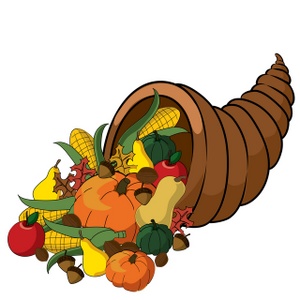 *Snacks served each day1Body Recall-10:002Atlas Church-Miles Stutts-10:003Family  Day Large Group            Activities…                   …Thankful, Happy ,Blessed…essionUnderwood Church-                             1:30  Sing- A- Long                        - 2:0045678910           CHURCH     Petersville - 1:30Wheel of Fortune -10:00Reminisce w/Friends                          - 2:00Body Recall - 10:00Current Events-2:00Olen & Nancy singing - 10:00C/H - Social Time-2:00Bingo Social P/H Body Recall - 10:00Thanksgiving  Lunch      with family -12:00Underwood Church                               - 1:30Parachute Fun!-10:00Sing-A-Long - 2:00    Family  Day11121314151617Veterans Day program….Larry Miller -10:00Michael Darling-2:00Body Recall - 10:00Devotional- 2:00GRACE NOTES - 10:00Games w/Friends -                         C/H - 2:00 Bingo Social P/H Body Recall - 10:00Underwood Church                              - 1:30    Crafts with Cyndi                          - 10:00Sing- A -Long - 2:00   Family  Day18192021222324       CHURCH   Stony Point - 1:30Wheel of Fortune - 10:00Balloon Volley - 2:00Body Recall - 10:00Birthday Party with Butterbean Band - 2:00STONY POINT             Devotion - 10:00Games w/Friends -                            C/H - 2:00Bingo Social P/H - 3:00Macy's Thanksgiving Day Parade on tvThanksgiving Feast-12:00                               -Socialtime w/Friends                           - 10:00Sing-A-Long - 2:00  Family  Day AL vs  Auburn    game2526272828293030           CHURCH      Christ Chapel-1:30Wheel Of Fortune - 10:00Volley Ball Fun! - 2:00Body Recall - 10:00Garage Band                             - 2:00Book Club - 10:00C/H  Social Time Bingo  Social P/H- 2:00   Body Recall -10:00Underwood Church-2:00    Christmas Decorating -10:00Underwood Church-2:00